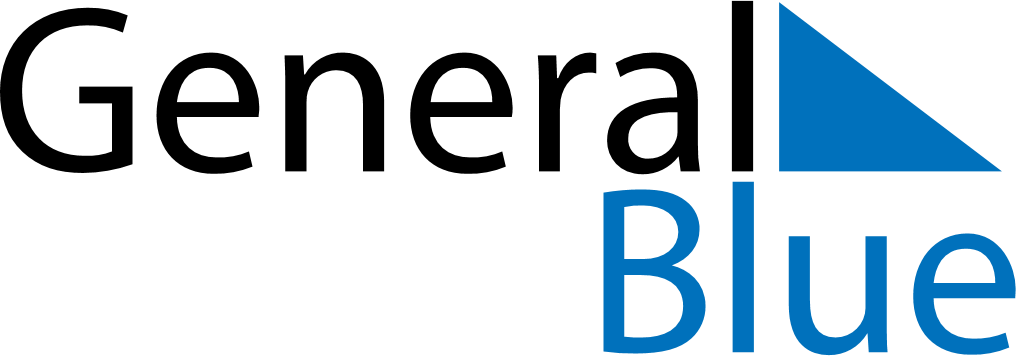 July 2030July 2030July 2030July 2030ChinaChinaChinaMondayTuesdayWednesdayThursdayFridaySaturdaySaturdaySunday123456678910111213131415161718192020212223242526272728293031